Matura(P409)Zd.1.(1pkt).  Liczba  równa jest:A.                                         B.                                        C.                                    D.  Zad.2.(1pkt).  Wyrażenie (x + 4)(4 – x) – (1 – x)2 zapisać można w postaci:A.  15 + 2x – 2x2                   B.  15 – 2x                              C.  2x – 17                              d.  2x2 – 2x – 17 Zad.3.(1pkt).  Poniżej przedstawiony jest wykres funkcji y = f(x). Wskaż wykres funkcji y = f(-x).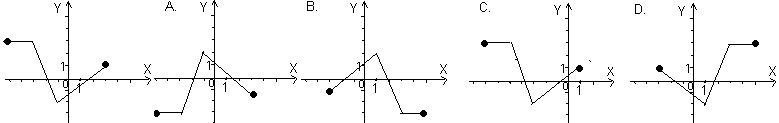 Zad.(4.(1pkt).  Ciąg:  3; x2; 27 jest ciągiem geometryczny, gdy:A.  tylko x = - 3                     B.  tylko x = 3                        C.  x = - 3 lub x = 3                 D.  x = - 9 lub x = 9Zad.5.(1pkt).  Kąt α jest ostry i . Wówczas:A.                          B.                            C.                           D.  Zad.6.(1pkt).  Obwód kwadratu, którego  przeciwległe wierzchołki maja współrzędne A=(-3; 5) i C=(5; 1) jest równy:A.                                 B.                                     C.                                   D.  Zad.7.(1pkt).  Dane są okręgi styczne wewnętrznie o promieniach . Zatem odległość między ich środkami jest równa:A.  2cm                                  B.  6cm                                   C.  8cm                                   D.  14cmZad.8.(1pkt).  Rozwiązaniem równania  jest:A.  x = 2 i x = - 3                   B.  tylko x = 2                        C.  tylko x = - 3                       D.  x = 0 i x = 2Zad.9.(1pkt).  Długość tworzącej stożka jest równa 6, a obwód jego podstawy wynosi . Kąt rozwarcia tego stożka ma miarę:A.  300                                   B.  600                                     C.  900                                     D.  1200  Zad.10.(1pkt).  Średnia arytmetyczna zestawu danych: 11; 1; 5; 9; x;3; 7; 12 o medianie 7,5 jest równa:A.  8                                       B.  7,5                                     C.  7                                        D.  6,75Zad.11.(1pkt).  Suma wyrazów ciągu wyraża się wzorem , zatem:A.                            B.                              C.                                D.  Zad.12.(1pkt).  Na rysunku przedstawiono wykres funkcji liniowej f(x) = ax + b. Zatem: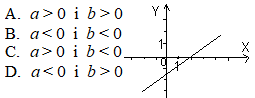 Zad.13.(1pkt).  Punkt P=(-8; 15) znajduje się na końcowym ramieniu kąta α. Wówczas:A.                      B.                       C.                            D.  Za.14.(1pkt).  Punkt O jest środkiem okręgu. Kąt środkowy α ma miarę: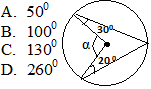 Zad.15.(1pkt).  Pole równoległoboku o bokach długości 6cm i 10cm i kącie rozwartym o mierze α = 1200 jest równe:A.  cm2                         B.  30cm2                                C.  cm2                           D.  15cm2  Zad.16.(1pkt).  Równanie prostej prostopadłej do prostej 2x + y – 3 = 0 i przechodzącej przez punkt P=(4; -2) ma postać:A.                       B.                          C.                            D.  y = 2x – 10 Zad.17.(1pkt).  Przekrojem prostopadłościanu zawierającym przekątną podstawy i przekątne sąsiednich ścian bocznych wychodzących z tego samego wierzchołka jest:A.  kwadrat                            B.  prostokąt                           C.  trójkąt                                D.  trapezZad.18.(1pkt). Dany jest wykres funkcji y = f(x). Dziedziną D i zbiorem wartości ZW tej funkcji jest: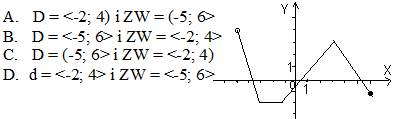 Zad.19.(1pkt).  Ania wyjeżdżając na wakacje zamknęła walizkę za pomocą kodu czterocyfrowego. Pamiętała, że druga liczba jest liczbą pierwszą mniejszą od 7, trzecia jest liczbą nieparzystą, a czwarta to 5, ale zapomniała pierwszej liczby. Ile maksymalnie prób musi wykonać, aby otworzyć walizkę?A.                         B.                         C.                        D.  Zad.20.(1pkt).  Największa wartość funkcji kwadratowej f(x) = - x2 + 6x – 5 w przedziale <-2; 4> jest równa:A.  35                                    B.  22                                       C.  4                                        D.  3Zad.21.(1pkt).  Ilustracją graficzną zbioru rozwiązań nierówności  jest przedział: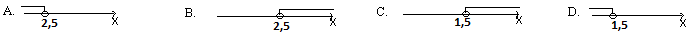 Zad.22.(1pkt).  Cena towaru z 22% podatkiem VAT wynosi 183zł. Cena tego towaru z 7% podatkiem VAT jest równa:A.  160,50zł                           B.  195,81zł                            C.  210,45zł                            D.  223,26złZad.23.(1pkt).  Dany jest fragment wykresu pewnej funkcji kwadratowej y = f(x). Funkcja ta ma wzór: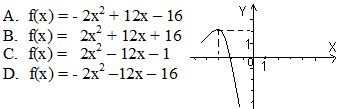 Zad.24.(1pkt).  Liczba  jest równa:A.                               B.                                C.                                  D.   Zad.25.(1pkt).  Wzór ogólny ciągu arytmetycznego, w którym , to:A.                   B.                     C.                   D.  Zad.26.(2pkt).  Głośność (w db) obliczamy ze wzoru , gdzie . Oblicz głośność krzyku niemowlęcia, dla którego natężenie .Zad.27.(2pt).  Ze zbioru liczb {1; 2; 3; 4; 5; 6; 7; 8; 9} losujemy kolejno bez zwracania trzy liczby, zapisujemy je w kolejności losowania i tworzymy liczbę trzycyfrową w taki sposób, że pierwsza wylosowana liczba jest cyfrą setek, druga jest cyfrą dziesiątek, a trzecia – cyfrą jedności. Oblicz prawdopodobieństwo zdarzenia, że otrzymana liczba trzycyfrowa jest podzielna przez 4. Wynik przedstaw w postaci ułamka nieskracalnego.Zad.28.(2pkt).  Dwa okręgi o środkach A i B są styczne zewnętrznie i każdy z nich jest styczny do ramion tego samego kąta prostego. Wykaż, że stosunek obwodu większego z tych okręgów do obwodu mniejszego jest równy: . 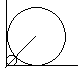 Zad.29.(2pkt).  Rozwiąż nierówność:  x2 – (3 – x)(x + 2) ≥ 4.Zad.30.(2pkt).  Oblicz wartość wyrażenia  wiedząc, że .Zad.31.(2pkt).  Liczba naturalna n przy dzieleniu przez 5 daje resztę 3, liczba m również przy dzieleniu przez 5 daje resztę 2. Udowodnij, że reszta z dzielenia iloczynu liczb  przez 5 daje resztę 1.Zad.32.(4pkt).  W ostrosłupie prawidłowym czworokątnym ABCDS krawędź boczna ma długość 6, a kąt nachylenia ściany bocznej do płaszczyzny podstawy ostrosłupa ma  miarę 300. Oblicz objętość tego ostrosłupa.Zad.33.(5pkt).  Ciąg (bn) jest arytmetyczny i , gdzie Sn oznacza sumę n początkowych wyrazów tego ciągu. Oblicz x, wiedząc, że liczby:  tworzą rosnący ciąg geometryczny.Zad.34.(4pkt).  Dany jest trójkąt ABC, w którym A=(-2; -2) i B=(2; 1). Wierzchołek C leży na prostej o równaniu        y = 2x – 3. Oblicz współrzędne C, dla którego suma kwadratów długości boków jest najmniejsza.Matura 431 (rozszerzony) Zad.1.(1pkt).  Wartość wyrażenia  jest równa:A.  – 1                                    B.  0                                      C.  1                                         D.  2Zad.2.(1pkt).  Wektor  jest obrazem wektora  w jednokładności o środku S i skali . Zatem:A.                      B.                   C.                         D.  Zad.3.(1pkt).  Największa wartość funkcji f(x) = 1 + sin4x – cos4x określonej dla  to:A.  1                                      B.                                        C.                                       D.  2Zad.4.(1pkt).  Spośród poniższych nierówności wskaż tę, którą spełniają wszystkie liczby całkowite.A.  |2x – 15| > 1                    B.  |4x + 34| > 3                     C.  |4x + 38| > 1                      D.  |2x – 13| > 3Zad.5.(1pkt).  Liczba  jest równa:A.                B.                  C.                     D.   Zad.6.(2pkt).  Oblicz granicę jednostronną .Zad.7.(2pkt).  Oblicz sumę kwadratów pierwiastków równania:  3x4 – 12x2 + 5 = 0.Zad.8.(2pkt).  Wykaż, że .Zad.9.(3pkt).  Na bokach AB, BC i AC trójkąta ABC wybrano odpowiednio punkty K, L i M w ten sposób, że |BK| = |BL| i |CL| = |CM|. Okrąg opisany na trójkącie KLM przecina bok AB tego trójkąta w punkcie N takim, że |AN| < |AK| (patrz rysunek). Udowodnij, że |AN| = |AM|.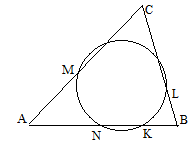 Zad.10.(3pkt).  Dany jest nieskończony ciąg geometryczny (an) określony dla n ≥ 1, którego wyrazy są niezerowe i iloraz q spełnia warunek . Suma S wszystkich wyrazów ciągu (an), suma S1 wszystkich wyrazów ciągu (an) o numerach nieparzystych oraz suma S2 wszystkich wyrazów ciąg (an) o numerach parzystych są kolejnymi wyrazami ciągu geometrycznego. Oblicz q.Zad.11.(3pkt).  Na osi liczbowej każde dwie spośród 1000 kolejnych liczb naturalnych {1; 2; 3; …; 999; 1000} połączono odcinkiem. Następnie wybrano losowo jeden z tych odcinków. Oblicz prawdopodobieństwo zdarzenia polegającego na tym, że do wylosowanego odcinka należy liczba 307 (może też być jednym z końców0. Wynik podaj w postaci ułamka nieskracalnego.Zad.12.(4pkt).  Obwód równoległoboku ABCD jest równy 26, miara kąta rozwartego ABC jest równa 1200, a promień  okręgu wpisanego w trójkąt ABD jest równy . Oblicz długości boków równoległoboku ABCD.Zad.13.(4pkt).  Prosta y = ax + b jest styczna do wykresu funkcji y = x5 + 10x2 – 7. Wykaż, że a ≥ - 15.Zad.14.(4pkt).  W sześcian o krawędzi 4 wpisano kulę styczna do trzech ścian sześcianu i przechodzącą przez środek sześcianu. Oblicz promień tej kuli.Zad.15.(5pkt).  W trójkącie ABC o polu 20 dane są współrzędne dwóch wierzchołków: A=(-7; -1), B=(1; 3) oraz środek S=(-2; -1) okręgu opisanego na tym trójkącie. Wyznacz współrzędne wierzchołka C.Zad.16.(6pkt).  Wyznacz wszystkie wartości parametru m, dla których równanie  x2 + (m – 1)x – m2 + 2 = 0 ma dwa rozwiązania rzeczywiste x1 i x2 (x1 ≠ x2), spełniające warunek .Zad.17.(7pkt).  Rozpatrujemy wszystkie trapezy równoramienne, w które można wpisać okrąg, i w których suma długości dłuższej podstawy i średnicy okręgu wpisanego jest równa 6. Wyznacz wymiary tego spośród trapezów, który ma najmniejszy obwód. Oblicz ten obwód.Adres do kontaktów:  babulewiczmikolaj@gmail.com